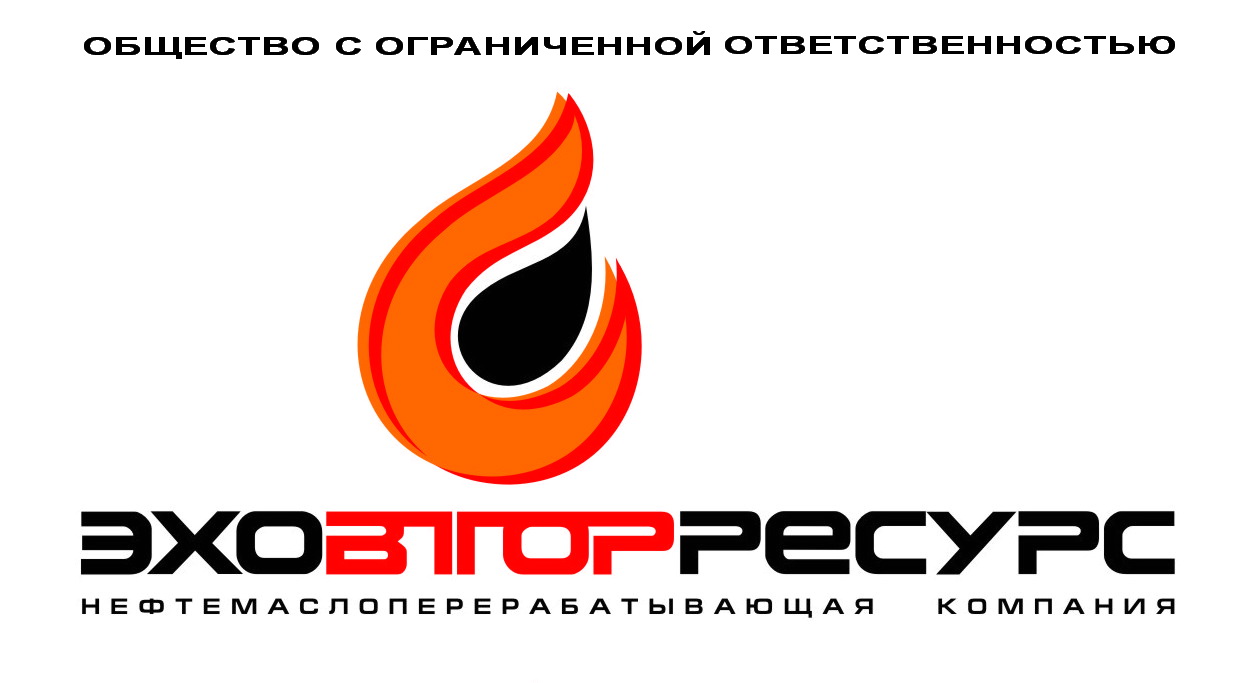 Юридический адрес: 630088, Россия, г. Новосибирск,   ул. Северный проезд 4/3Фактический адрес: г. Новосибирск, ул. Северный проезд 4/3Почтовый адрес: 630136, г. Новосибирск, а\я 200т.8(383)383-07-47 -многоканальный ОКАТО 50240825001ИНН 5433156166 КПП 543301001Лицензия № 054 00125 от 26.03.2015 гр\сч. 40702810144050006511в Сибирский Банк ПАО Сбербанк, г. Новосибирскк\сч. 30101810500000000641 БИК 045004641e-mail: exas@inbox.ruсайт: www.eko-nsk.ruДиректор  Канашкова Вера Алексеевна, действует на основании УставаБухгалтер Канашкова Вера Алексеевна